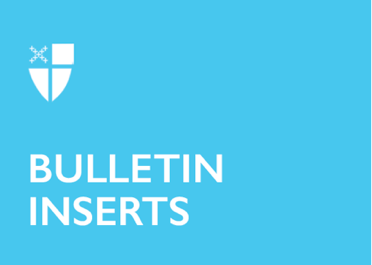 October 10, 2021 – Pentecost 20 (B)Meet Our Religious Communities:The Order of Julian of NorwichMeet the Order of Julian of Norwich, a religious order for women in The Episcopal Church: What is the Order of Julian of Norwich?The Order of Julian of Norwich is a contemplative monastic order located in White Lake, Wisconsin. Founded originally for monks and nuns, the monastics decided in 2020 to become nuns only. We are two branches—nuns living in community, and Oblates and Associates dispersed in all walks of life, all committed to intercession and conversion of life, following the teaching of Saint Julian of Norwich. The life of the monastery is that of liturgical, intercessory, and silent prayer, community life, manual labor, and study on the Benedictine pattern. Non-resident Oblate and Associate affiliations with the Order are open to men and women, single and partnered, lay and ordained. What are your ministries?Our primary ministry is prayer and we are privileged to do that in-house on our 140-acre rural property. Our monastic life and ministry flows from the daily celebration of the Holy Eucharist, at which the nuns in community who are ordained both preside and proclaim the Gospel. We also have a small guesthouse where we welcome for a time any who wish to rest and share our October 10, 2021 – Pentecost 20 (B)Meet Our Religious Communities:The Order of Julian of NorwichMeet the Order of Julian of Norwich, a religious order for women in The Episcopal Church: What is the Order of Julian of Norwich?The Order of Julian of Norwich is a contemplative monastic order located in White Lake, Wisconsin. Founded originally for monks and nuns, the monastics decided in 2020 to become nuns only. We are two branches—nuns living in community, and Oblates and Associates dispersed in all walks of life, all committed to intercession and conversion of life, following the teaching of Saint Julian of Norwich. The life of the monastery is that of liturgical, intercessory, and silent prayer, community life, manual labor, and study on the Benedictine pattern. Non-resident Oblate and Associate affiliations with the Order are open to men and women, single and partnered, lay and ordained. What are your ministries?Our primary ministry is prayer and we are privileged to do that in-house on our 140-acre rural property. Our monastic life and ministry flows from the daily celebration of the Holy Eucharist, at which the nuns in community who are ordained both preside and proclaim the Gospel. We also have a small guesthouse where we welcome for a time any who wish to rest and share our silence and the peace and beauty of our surroundings. We have a small woodworking, soapmaking, and bread-baking business, write original icons, and publish a quarterly newsletter, Julian’s Window, and an occasional blog, called In a Hazelnut.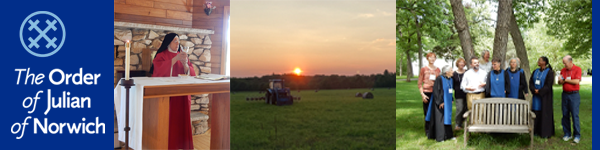 Do you take vows?We make vows of Stability, Conversion of Life, and Obedience. By Stability, we commit to seeking God in the place and among the particular sisters whom God has drawn together. Stability roots us and allows our sisters, surroundings, and ourselves the generosity necessary to reveal the treasure hidden beneath the ordinary. By Conversion of Life (which includes poverty, holding all the Order’s goods in common and renouncing private ownership; and chastity, expressed as life-long celibacy), we commit ourselves to the monastic way in its entirety, allowing the Holy Spirit to act through our circumstances to reveal and heal in us what is not yet converted to love. By Obedience, we choose to be accountable to a common rule of life and to our sisters in community for the sake of the freedom to love and will God’s will alone. This requires patience, trust, and the maturity to be able to listen to and learn from others. How can I get involved with the Order of Julian?Learn more at www.orderofjulian.org — read our newsletter and blog, find out about visiting, make a prayer request, make a donation, or become an Oblate, Associate, or nun of the Order. silence and the peace and beauty of our surroundings. We have a small woodworking, soapmaking, and bread-baking business, write original icons, and publish a quarterly newsletter, Julian’s Window, and an occasional blog, called In a Hazelnut.Do you take vows?We make vows of Stability, Conversion of Life, and Obedience. By Stability, we commit to seeking God in the place and among the particular sisters whom God has drawn together. Stability roots us and allows our sisters, surroundings, and ourselves the generosity necessary to reveal the treasure hidden beneath the ordinary. By Conversion of Life (which includes poverty, holding all the Order’s goods in common and renouncing private ownership; and chastity, expressed as life-long celibacy), we commit ourselves to the monastic way in its entirety, allowing the Holy Spirit to act through our circumstances to reveal and heal in us what is not yet converted to love. By Obedience, we choose to be accountable to a common rule of life and to our sisters in community for the sake of the freedom to love and will God’s will alone. This requires patience, trust, and the maturity to be able to listen to and learn from others. How can I get involved with the Order of Julian?Learn more at www.orderofjulian.org — read our newsletter and blog, find out about visiting, make a prayer request, make a donation, or become an Oblate, Associate, or nun of the Order. 